Programme Specification 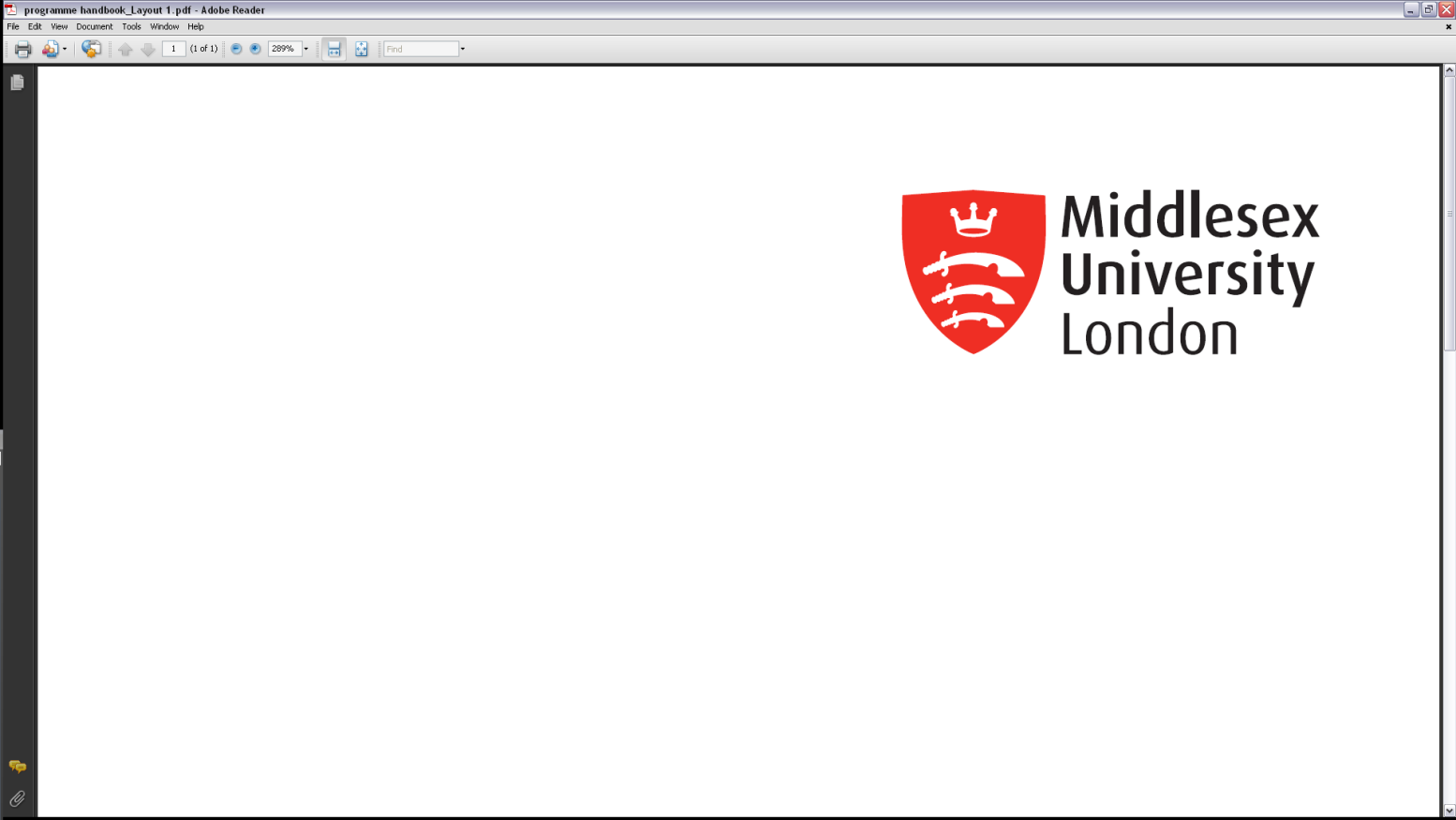 for BSc (Hons) Midwifery with Professional Registration20. Reference pointsDepartment for Education and Skills (DfES) (2003) Every Child MattersDepartment for Education and Skills (DfES) (2004) Every Child Matters – Next stepsDepartment of Health (1989) Children ActDepartment of Health (2003) Knowledge and Skills Framework Department of Health (2005) National Service Framework for Young People Children and Maternity Services Department of Health (2009) Promoting the health and wellbeing of looked after children – revised statutory guidanceDepartment of Health (2010) Achieving Equity and Excellence for ChildrenDepartment of Health (2010) Equity and excellence: Liberating the NHSEnglish National Board (2001) Placements in Focus Health Sciences and practice: Midwifery Student Employability Profile (CIHE, 2005)Interprofessional Capability Framework (CUILU, 2004)Nursing and Midwifery Council, Code of Professional Conduct: Standards for conduct, performance and ethics Nursing and Midwifery Council, Midwives Rules and Standards Nursing and Midwifery Council, Guidelines for HEI in England, Wales and Northern Ireland regarding registration for newly qualified nurses and midwives; for return to practice; and for recording qualifications Nursing and Midwifery Council, Standards to support learning and assessment in practice.  NMC standards for mentors, practice teachers and teachers.  2nd Edition.  Nursing and Midwifery Council, Standards for pre-registration midwifery EducationNursing and Midwifery Council, Guidance on professional conduct for nursing and midwifery students (2006) The Learning Framework Regulations 2010/2011 Learning and Quality Enhancement Handbook 2010/2011Middlesex University (2011) Self Critical Review of Existing Midwifery Programmes Quality Assurance Agency (2000) Framework for Higher Education Qualifications. QAA: Quality Assurance Agency (2001) Code of practice on placement learning.  QAA: Quality Assurance Agency (2001) Subject benchmark statement: Health care programmes – Midwifery.  QAA: LondonUCEA (2009) Health and safety guidance for the placement of higher education students.Please note programme specifications provide a concise summary of the main features of the programme and the learning outcomes that a typical student might reasonably be expected to achieve if s/he takes full advantage of the learning opportunities that are provided.  More detailed information about the programme can be found in the student programme handbook and the University Regulations.1. Programme titleMidwifery with Professional Registration2. Awarding institution 3. Teaching institution 4. Programme accredited by Nursing & Midwifery Council5. Final qualification BSc (Hons) 6. Academic year2012/20137. Language of studyEnglish8. Mode of studyFull time9. Criteria for admission to the programmeAll students must provide evidence of literacy and numeracy sufficient to undertake a pre registration programme of education at degree level and subject to  interview criteria.Students must meet one of the following educational requirements for entry 2 A Levels at grades A-C, plus 5 GCSEs at grades A-C.  Must include English and Maths/Science (or successful completion of a  maths test)AVCE Health and Social Care Double AwardA full Access Certificate to Nursing/MidwiferyOther relevant qualifications may be considered provided they are equivalent to the qualifications listed above.10. Aims of the programmeThe programme aims to: provide opportunities for students to meet the statutory requirements contained in the European Midwives Directive 80/155EEC and 89/594EECprepare the students to achieve the NMC standards of proficiency for midwiferyensure that the educational strategies used will produce autonomous, critical, and reflective practitionersmotivate the students to view education as a lifelong process so they will continue to broaden personal and professional horizonsensure students have an understanding of the requirements of legislation relevant to the practice of midwiferyensure students have an understanding of ethical issues relating to midwifery practice and the responsibilities which these impose on the midwife’s professional practiceenable students to function effectively in a multi-professional team with an understanding of the role of all members of the team ensure students appreciate the influence of social, political and cultural factors in relation to health careencourage students to be proactive in effecting changes that will benefit mothers nationally and internationally11. Programme outcomes11. Programme outcomesA. Knowledge and understandingOn completion of this programme the successful student will have knowledge and understanding of :Professional and ethical practice and understanding of requirements of relevant legislationPreconception, antenatal, intrapartum and postnatal care for mother and babyNormal and high risk midwifery including the neonate and pharmacologyPsychosocial, emotional, political, and cultural factors in relation to midwiferyPersonal and professional developmentPublic health role of the midwifeEvidence based practiceTeaching/learning methodsStudents gain knowledge and understanding through attendance at lectures, seminars, workshops, simulated practical skills, e learning, clinical experience, case loading and through a variety of directed and self-directed learning activitiesAssessment MethodStudents’ knowledge and understanding is assessed by both formative and summative assessment which includes, Objective Structured Clinical Examination (OSCE), drills and skills, clinical assessment, reflection, course work and examinationsB. Cognitive (thinking) skillsOn completion of this programme the successful student will be able to:Demonstrate understanding of midwifery concepts and principles Recognise the need for a holistic approachUse professional judgement and decision makingCritically review midwifery practiceEvaluate and reflect in midwifery practicePractise as an autonomous midwifeCritically analyse midwifery practiceTeaching/learning methodsStudents learn cognitive skills through problem solving, critical review of research studies, lectures and seminars, workshops, educational visits, case studies, reflection, reflective diary, role-play, tutorials, web based learning resources e.g. management of obstetric emergencies and clinical practiceAssessment methodsStudents’ cognitive skills are assessed by:formative and summative assessments which include clinical practice assessments, course work and written examinationsC. Practical skillsOn completion of the programme the successful student will be able to: Assess, plan, implement and evaluate midwifery careEffectively utilise health promotion opportunitiesDemonstrate a range of essential  antenatal, intrapartum and postnatal  midwifery skills e.g. antenatal booking, conduct of a normal birth, postnatal examination, support breast feeding and assess the needs of the infantRecognize risk factors and make appropriate referralsRespond appropriately to obstetric emergencies Maintain and review clinical recordsDemonstrate critical understanding and reflection of the above competencies.Teaching/learning methodsStudents learn practical skills through demonstration, observation, participation & feedback e.g. on perineal repair, venepuncture and abdominal examination, role modelling, role play, simulated activities e.g. mega delivery, experiential learning e.g. management of a post partum haemorrhage,  shoulder dystocia, neonatal and maternal resuscitationAssessment MethodStudents’ practical skills are assessed by formative assessment including classroom and skills laboratory simulations. The Clinical Practice Assessment Document (CPAD) forms the basis to assess students’ progress in practice. It comprises a learning agreement, a formative part for discussion and reflection and summative assessment.D. Graduate SkillsOn completion of this programme the successful student will be able to:Use appropriate and effective communication and interpersonal  skills in midwifery practiceWork collaboratively with members of the multidisciplinary teamBe reflective and accept responsibility for lifelong learning in  personal and career development Use information technology and other learning resources effectivelyUse numeracy skills and apply to midwiferyUtilise processes for effective  learningDemonstrate critical and analytical    skills in the demonstration of the above skills.Teaching/learning methodsStudents acquire graduate skills through group work and exercises, structured learning, practical work, reflection Internet and CD ROM literature searches, group and individual tutorialsAssessment methodStudents’ graduate skills are assessed, formatively and summatively, by using a variety of methods including interprofessional learning in both theoretical and practical components of coursework, case loading, portfolio development, clinical assessments, e learning, individual and group presentations, dissertation, project, drug calculations and report writing12. Programme structure (levels, modules, credits and progression requirements)12. 1 Overall structure of the programmeStudents study full time for 156 weeks (3 years) including annual leave. The programme comprises 50% theory and 50% practice. Each year is comprised of 45 programmed weeks with a total of seven weeks annual leave including public holidays distributed within the year. Students study a combination of modules during the programme. Modules attract 30 credits at Level 4, 5 or 6. All modules on the programme are compulsory.  Based on the NMC’s guiding principles, a thematic approach has been developed to inform module development. The themes are: anatomy and physiology/pathophysiology; cultural and psychosocial issues; interprofessional working; professional, legal and ethical issues; effective practice skills. A total of 360 credits are required for the programme. Theory and practice have been arranged to give continuous clinical practice during each year and designed to allow progression in midwifery skills and ability. Clinical practice is assessed using the Clinical Practice Assessment Document (CPAD), which indicates stages of achievement in midwifery practice. The programme has been structured to link theory and practice at all stages, building on knowledge gained in modules in previous years. Dedicated 30 credit practice modules run concurrently with the theory modules during each year. From an interprofessional perspective, students will learn some clinical skills in conjunction with medical students. Designated study days will be organised for shared learning with midwifery, medical and social work students. Some modules and study days are shared with students on the shortened pre registration midwifery programme. Students have to attend 37.5 hours per week during each clinical practice week. They are required to work shifts to experience a 24 hour/ seven-day care to develop understanding of the needs and experiences of women and babies throughout a 24-hour period. They are assessed in the practice area and have the support of a designated Sign-off . To promote the development of proficiency and promote continuity, students follow a small caseload according to the ’s system. There will be opportunities for students to gain some experience in ‘out of midwifery’ areas to enhance their understanding of ill health in maternity in their second year. However all students shall have supernumerary status throughout the three years of the programme. All students are eligible to register with the NMC as a midwife on successful completion of the programme. The programme has been developed in partnership with the NHS Trusts where practice placements are undertaken, ILRS staff, students and users of maternity services. The fundamental principle of the pre-registration programme is to prepare practitioners who are fit to practise at the point of registration, holding the skills and ability to practise safely and effectively without the need for direct supervision.12.2 Levels and modules Starting in academic year 2010/11 the University is changing the way it references modules to state the level of study in which these are delivered. This is to comply with the national Framework for Higher Education Qualifications. This implementation will be a gradual process whilst records are updated. Therefore the old coding is bracketed below.12.2 Levels and modules Starting in academic year 2010/11 the University is changing the way it references modules to state the level of study in which these are delivered. This is to comply with the national Framework for Higher Education Qualifications. This implementation will be a gradual process whilst records are updated. Therefore the old coding is bracketed below.12.2 Levels and modules Starting in academic year 2010/11 the University is changing the way it references modules to state the level of study in which these are delivered. This is to comply with the national Framework for Higher Education Qualifications. This implementation will be a gradual process whilst records are updated. Therefore the old coding is bracketed below.Level 4 (1)Level 4 (1)Level 4 (1)COMPULSORYOPTIONAL PROGRESSION REQUIREMETSStudents must take all of the following: MWY1100Foundations of Midwifery30 creditsMWY1101Foundations of Professional Practice in Midwifery30 creditsMWY 1102Midwifery Practice Module 1(3yr programme)30 creditsMWY 1103Midwifery Practice Module 2(3yr programme)30 creditsNot applicableIn order to progress on the programme students are required to successfully complete all theoretical and practical modules at Grade 16 or above. All outstanding written assessments must be completed and all clinical practice assessments must normally be passed before progression to the next yearStudents also need to have met the attendance requirements for both theory and practice outlined in the attendance policy for the programme.Level 5 (2)Level 5 (2)Level 5 (2)COMPULSORYOPTIONAL PROGRESSION REQUIREMENTSStudents must take all of the following:MWY 2101Wider Context of Midwifery30 creditsMWY2102Care of mother and baby with complex needs30 creditsMWY 2203Research module30 creditsMWY 2103Midwifery Practice Module 3(3yr programme)30 creditsNot applicableIn order to progress on the programme students are required to successfully complete all theoretical and practical modules at Grade 16 or above. All outstanding written assessments must be completed and all clinical practice assessments must normally be passed before progression to the next yearStudents also need to have met the attendance requirements for both theory and practice outlined in the attendance policy for the programmeLevel 6 (3)Level 6 (3)Level 6 (3)COMPULSORYOPTIONAL PROGRESSION REQUIREMENTSStudents must take all of the following:MWY 3101Towards Autonomous Midwifery Practice 30 creditsPHC 3330Dissertation30 creditsMWY 3102Midwifery Practice Module 4(3yr programme)30 creditsMWY 3103Midwifery Practice Module 5(3yr programme)30 creditsNot applicableIn order to progress on the programme students are required to successfully complete all theoretical and practical modules at Grade 16 or above. All outstanding written assessments must be completed and all clinical practice assessments must be passed in the final year.Students also need to have met the attendance requirements for both theory and practice outlined in the attendance policy for the programme.12.3 Non-compensatable modules (note statement in 12.2 regarding FHEQ levels)12.3 Non-compensatable modules (note statement in 12.2 regarding FHEQ levels)12.3 Non-compensatable modules (note statement in 12.2 regarding FHEQ levels)Module levelModule codeModule code13. A curriculum map relating learning outcomes to modules13. A curriculum map relating learning outcomes to modulesSee Curriculum Map attached.See Curriculum Map attached.14. Information about assessment regulationsIn general, it follows ’s Academic Regulations. In addition the framework requires that:Where there is more than one component to a module assessment, students are required to achieve a Grade 16 or above in all components in order to pass the moduleStudents must normally complete all outstanding written assessments and pass any clinical assessments before being allowed to progress to the next termAll written and practice components of the programme must be passed in order to progress and successfully complete the programmeCompensation and automatic deferral is not permitted15. Placement opportunities, requirements and support (if applicable)Students are allocated to appropriate learning areas thereby gaining experience in their designated Hospital Trust and community within the London NHS Strategic Health Authority. Responsibility for this is shared between link teachers for each Trust and the University’s placement officer. Clinician input is actively sought by link teachers to link practice within the organisational structure of the individual maternity unit to maximise learning. Each student is assigned a Sign-off  who supports the student in the practice area. All students are supervised until they complete the programme.16. Future careers (if applicable)Students are awarded BSc (Hons) Midwifery and are entitled to register with the NMC as a registered midwife to be able to practise in the , EU and many parts of the world. With further experience students may pursue the MSc programme or other higher studies.17. Particular support for learning (if applicable)Learning resourcesLearning Development Unit (LDU) facilities Disability support servicesClinical Skills LaboratoriesNamed mentor within clinical practice areasClinical Practice Facilitators in TrustsLink Tutor in clinical practicePersonal Tutor systemUse of student website, UniHub, with own personalised portal myUniHub18. JACS code (or other relevant coding system)144B72019. Relevant QAA subject benchmark group(s)Health Care subjects/professionsSubgroup: Midwifery21. Other informationIn order to complete the programme students must meet the attendance requirements in the programme’s attendance policy.It is accepted that students may wish to transfer from another approved HEI (Standard 8). In addition to NMC guidelines, students must study no less than one third of their total credits with  and need to have met the University’s criteria for entry.Students must demonstrate that they have good health and good character on entry to, and during their continued participation on the programme. On successful completion of the programme a final declaration about good health and character supported by the Lead Midwife for Education (LME) is submitted to the NMC prior to registration.The programme must be completed within five years including interruptions from the commencement date.